Уважаемые воспитанники детских садов и педагоги, учащиеся. Приглашаем вас принять участие во Всероссийском конкурсе творческих работ"Очумелые ручки"(23.10.2017 – 17.11.2017) Положение о Всероссийском конкурсе творческих работ «Очумелые ручки»                                      УТВЕРЖДАЮ                                                                                           Председатель организационного комитета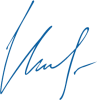 		                                          И.Е. Маврин                                        Общие положенияНастоящее положение о Всероссийском конкурсе творческих работ «Очумелые ручки» (далее Конкурс) определяет порядок организации и проведения Конкурса, порядок участия в Конкурсе. Организатор конкурса - Конкурс проводится по инициативе Информационно – методического  интернет проекта  «Globus» Работы на Конкурс принимаются в период с «23» октября  2017г. по «17» ноября  2017г.Цели КонкурсаСоздание условий для проявления творческих способностей детей, подростков, педагогов.Активизация внеклассной и внешкольной работы.Привлечение взрослых к совместному творчеству с детьми. Участники КонкурсаПринять участие в Конкурсе могут воспитанники, учащиеся и педагоги любых образовательных учреждений (дошкольных образовательных учреждений; средних общеобразовательных учреждений; коррекционных образовательных учреждений; учреждений дополнительного образования детей и т.д.).Участие может быть индивидуальным или совместным.Номинации конкурсаНоминация «Рисунок» - рисунки, выполненные различными техниками и приёмами, роспись, живопись, гравюра, витраж и т.д.Номинация «Декоративно – прикладное творчество» - шитье, вышивка, вязание, аппликация из бумаги, бумагопластика, оригами, бисероплетение, макраме, поделки из бросового материала,  поделки с использованием природного материала и т.д.
Требования к конкурсным работамФотографии поделок должны быть хорошего качества, в формате JPEG/JPG, PDF. Не более 3 фотографий одной поделки от участника. Порядок участияЗаполните заявку на участие в конкурсе.Оплатите оргвзнос.  Размер оргвзноса составляет 180 (сто восемьдесят) рублей.  Оргвзнос оплачивается за каждую конкурсную работу. Если работа выполнена  в соавторстве, то оргвзнос оплачивается по количеству авторов конкурсной работы. Отправьте письмо на электронный адрес globussait@yandex.ru (внимание! отправляем только на этот адрес!). Письмо должно содержать заявку, копию квитанции об оплате, конкурсную  работу. Все формируется в 1 папку. Название папки ФИО участника.Награждение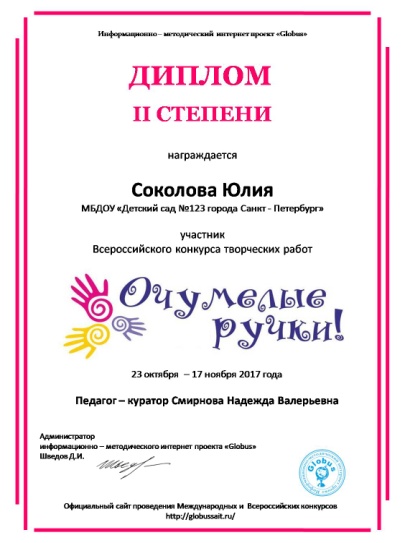 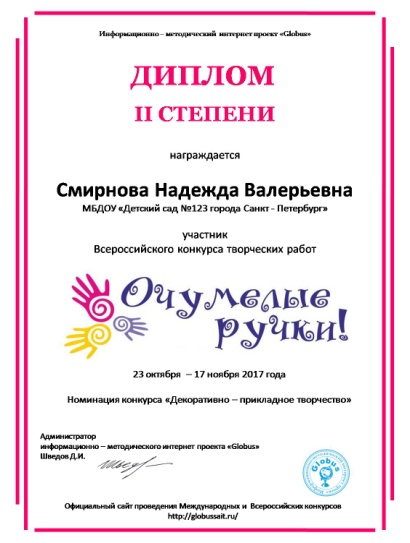 По итогам Конкурса все участники получают дипломы I,  II  или III степени. Если участником является ребенок, то в дипломе указывается ФИО педагога, который является куратором ребенка.Рассылка дипломов осуществляется в электронном виде на адрес электронной почты, указанный в заявке на участие в конкурсе, в течение 2  рабочих дней.Контактные данные: по всем организационным вопросам можно обращаться в Оргкомитет по электронной почте на адрес  globussait@yandex.ru Сайт: http://globussait.ru/ Желаем удачи!Платежные реквизиты для оплаты организационного взноса:Получатель платежа: ИП Маврин Иван ЕвгеньевичИНН/ КПП 595701257861Расчетный счет № 4080 2810 3073 5097 5667Банк: Нижегородский филиал ПАО Банка «ФК Открытие»  БИК: 042282881Корреспондентский счет: 3010 1810 3000 0000 0881 в РКЦ СОВЕТСКИЙ г.Нижний Новгород Назначение платежа: Материалы конкурсаВнимание! При оплате через сбербанк онлайн нужно оплачивать на юридическое лицоТакже оплату можно произвести на карту банка «ФК Открытие»  2200 2901 0206 5126Заявка на участие во Всероссийском конкурсе «Очумелые ручки»Заявка на участие во Всероссийском конкурсе «Очумелые ручки»Заявка на участие во Всероссийском конкурсе «Очумелые ручки»1Автор 2Образовательное учреждение (указывайте так, как должно быть в дипломе)3Если автор ребенок, то укажите ФИО (полностью)  педагога – куратора4Номинация5Электронный адрес, контактный телефонКвитанция

Кассир